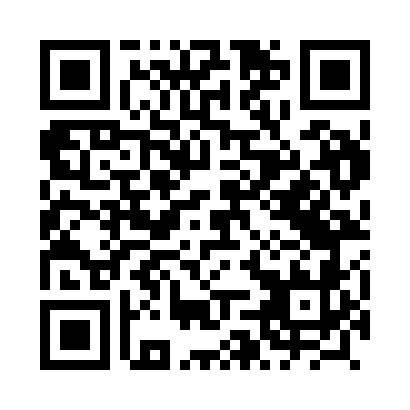 Prayer times for Cieszowa, PolandMon 1 Apr 2024 - Tue 30 Apr 2024High Latitude Method: Angle Based RulePrayer Calculation Method: Muslim World LeagueAsar Calculation Method: HanafiPrayer times provided by https://www.salahtimes.comDateDayFajrSunriseDhuhrAsrMaghribIsha1Mon4:246:2012:485:167:189:072Tue4:216:1812:485:177:199:093Wed4:186:1612:485:187:219:114Thu4:166:1312:485:197:239:135Fri4:136:1112:475:207:249:156Sat4:106:0912:475:227:269:177Sun4:076:0712:475:237:279:208Mon4:046:0512:465:247:299:229Tue4:026:0312:465:257:319:2410Wed3:596:0012:465:267:329:2611Thu3:565:5812:465:277:349:2912Fri3:535:5612:455:287:359:3113Sat3:505:5412:455:297:379:3314Sun3:475:5212:455:317:399:3615Mon3:445:5012:455:327:409:3816Tue3:415:4812:445:337:429:4017Wed3:385:4612:445:347:449:4318Thu3:355:4412:445:357:459:4519Fri3:325:4212:445:367:479:4820Sat3:295:3912:435:377:489:5021Sun3:265:3712:435:387:509:5322Mon3:235:3512:435:397:529:5523Tue3:205:3412:435:407:539:5824Wed3:175:3212:435:417:5510:0025Thu3:145:3012:435:427:5610:0326Fri3:115:2812:425:437:5810:0627Sat3:075:2612:425:448:0010:0828Sun3:045:2412:425:458:0110:1129Mon3:015:2212:425:468:0310:1430Tue2:585:2012:425:478:0410:17